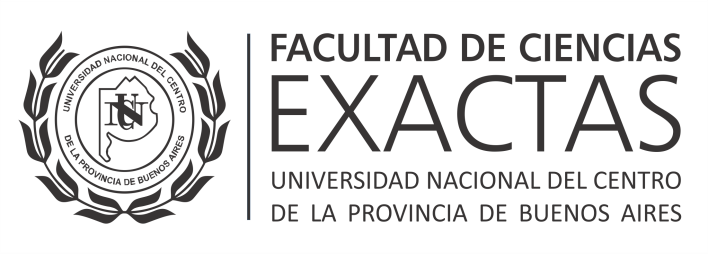 SOLICITUD DE TÍTULOAÑO DE INGRESO A LA FACULTAD ....................SOLICITA EL TÍTULO DE  ......................................................................................................................................................................................................................Fecha de Egreso........../........../........APELLIDO  .........................................................................................................................................NOMBRES .........................................................................................................................................D.N.I./PASAPORTE  Nº.....................................................................................PAIS.......................Nacido el .......... de ...............................................de 19 ........ en ...........................................................................................................Provincia .........................................................Nación ......................Domicilio .....................................................................................Localidad ........................................C.P. .............................Provincia .................................................Tel....................................................Título Secundario/Grado ......................................................................................................................Establecimiento ...................................................................................................................................Localidad .........................................................................................…..Año de Egreso........................E-mail: ..................................................................................................................................................He constatado los datos de la presente solicitud							.....................................................................							FIRMA del SOLICITANTE del TÍTULO...............................................................................................................................................................RECIBÍ  LA DOCUMENTACIÓN PERTENECIENTE A .................................................................PARA LA TRAMITACIÓN DEL TÍTULO.							.....................................................................								p/ TÍTULOS FCEx.Sr./a Graduado/a: Se informa que la documentación será girada a Mesa de Entradas para la formación de expediente, el que luego será remitido a la oficina de Títulos de la Facultad para su emisión y control. Cuando el título este en condiciones para la entrega, será informado por e-mail (revisar el spam) de la realización de la Colación de Grados.